Postup posudzovania zhody informačných systémov  na správu registratúrypodľa výnosu Ministerstva vnútra Slovenskej republiky č. 525/2011 o štandardoch pre elektronické informačné systémy na správu registratúry 
v znení opatrenia Ministerstva vnútra Slovenskej republiky č. 203/2021 Z. z.Žiadosť o posúdenie zhody IS - podáva dodávateľ systému
Informácie k formálnym náležitostiam žiadosti a prílohy na vyplnenie  nájdete na 
https://www.minv.sk/?informacne-systemy-na-spravu-registratury
Zaslanie žiadostižiadosť sa zasiela výhradne elektronicky do elektronickej schránky Ministerstva vnútra SR, IČO 00151866žiadosť o certifikáciu - autorizovať elektronickým podpisom príloha č. 1 Samohodnotenie žiadateľa - zaslať vo formáte .docx (neautorizovať)príloha č. 2 Samohodnotenie IS - zaslať vo formáte .xlsx (neautorizovať)ostatné nepovinné prílohy 
Oboznámenie žiadateľa s termínom posudzovania Posudzovanie na informačnom systéme v produkcii  - u žiadateľa, alebo jeho klienta proces posudzovaniavstupné informácie o IS na základe žiadosti a  prílohy č. 1kontrola vybraných funkcionalít  IS podľa štandardov na  základe prílohy č. 2kontrola vybraných funkcionalít a procesov  integrácie na infraštruktúry ÚPVS prezentácia vybraných funkcionalít IS - žiadateľ predstaví vybrané funkcionality ISVyhodnotenie žiadosti
  oboznámenie žiadateľa s výsledkom posúdeniaVydanie certifikátu a jeho zverejnenie v zozname vydaných certifikátov na stránke https://www.minv.sk/?informacne-systemy-na-spravu-registratury
Informácia:  Posudzovanie zhody nepodlieha správnym poplatkomKontakt     Ministerstvo vnútra SR                                                   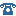 sekcia verejnej správy                                                      0961043787
odbor archívov a registratúr                                             mailto:filip.ondriska@minv.sk
Križkova 7                                                                         
811 04 BratislavaIČO 00151866
